Komunitní centrum Kostelní Hlavno srdečně zvena zájezd občanů KH za divadelním představením,,MUŽI V OFFSIDU“v Městském divadle Mladá BoleslavOdjezd objednaným autobusem v pátek 5.dubna 2019  v 17:45 od Komunitního centraHudební komedie pod taktovkou Ondřeje Havelky. Námět Karel Poláček.
Dozvíte se, co učiní vášeň fotbalová z pana Načeradce, majitele obchodu s konfekcí a gumáky a kterak otec a syn Habáskovi skrze lásku k žižkovské Viktorce dojdou rodinného štěstí. Přitom se bude vaše bránice třepetat jako míč ve svatyni soupeřova brankáře.
Nejúspěšnější komedie v historii MDMB vůbec! Jedenáctou sezonu na repertoáru, již přes 180 repríz!!!Hrají: Ota Jirák j. h. Eva Reiterová, Vojtěch Havelka j. h., Petr Bucháček, Malvína Pachlová, Martin Zbrožek j. h., Martin Hrubý, Karolina Frydecká,Miroslav Babuský, Petr Halíček a Jakub Šafr j. h.❖Cena vstupenky 250 ,-❖Dopravu pro své občany plně zajišťuje a platí obec Kostelní Hlavno.❖Vzhledem k velkému zájmu o toto představení je nutné zaplatit vstupenky do čtvrtka 31.1.2019 včetně na Obecním úřadu Kostelní Hlavno.V případě nemoci nebo jiné překážky v účasti bude poplatek vrácen po sehnání si náhradníka.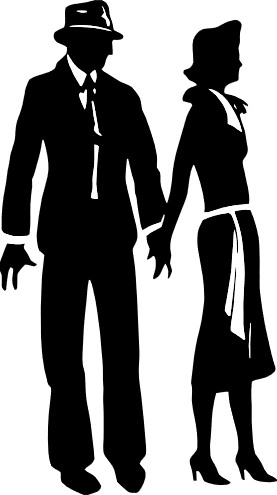 Případné dotazy rádi zodpovíme na t.č. 723 016 652 – Vaše Komunitní centrum.Rekonstrukce Komunitního centra v Kostelním Hlavně byla podpořena prostřednictvím Integrovaného programu z prostředků Evropské unie.Komunitní centrum Kostelní Hlavno srdečně zve  na krátké posezení s přednáškou,, Historie Kostelního Hlavna“v pondělí 28. ledna 2019 od 13:00 v Komunitním centru Zveme všechny zájemce si spolu s žáky školy Kostelní Hlavno poslechnout krátkou přednášku o historii a zajímavostech obce Kostelní Hlavno.❖Přednášejícím je dlouholetý starosta obce a nynější místostarosta PaedDr. Josef Rigl❖Přijďte si poslechnout zajímavá fakta o vaší obci u kávy nebo čaje.❖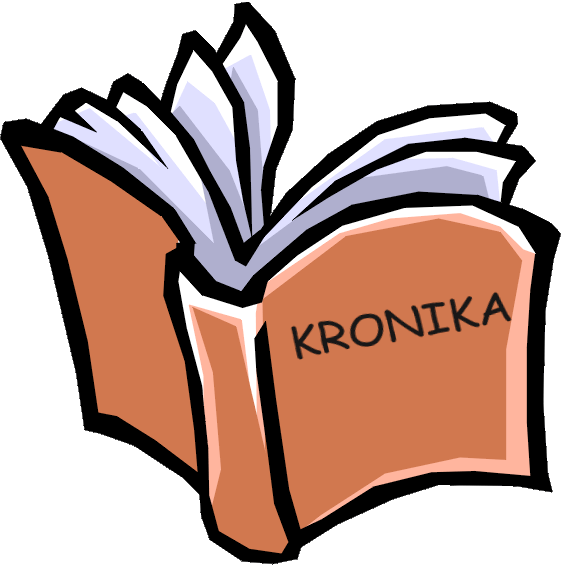 Případné dotazy rádi zodpovíme na t.č. 723 016 652 – Vaše Komunitní centrum.Rekonstrukce Komunitního centra v Kostelním Hlavně byla podpořena prostřednictvím Integrovaného programu z prostředků Evropské unie.